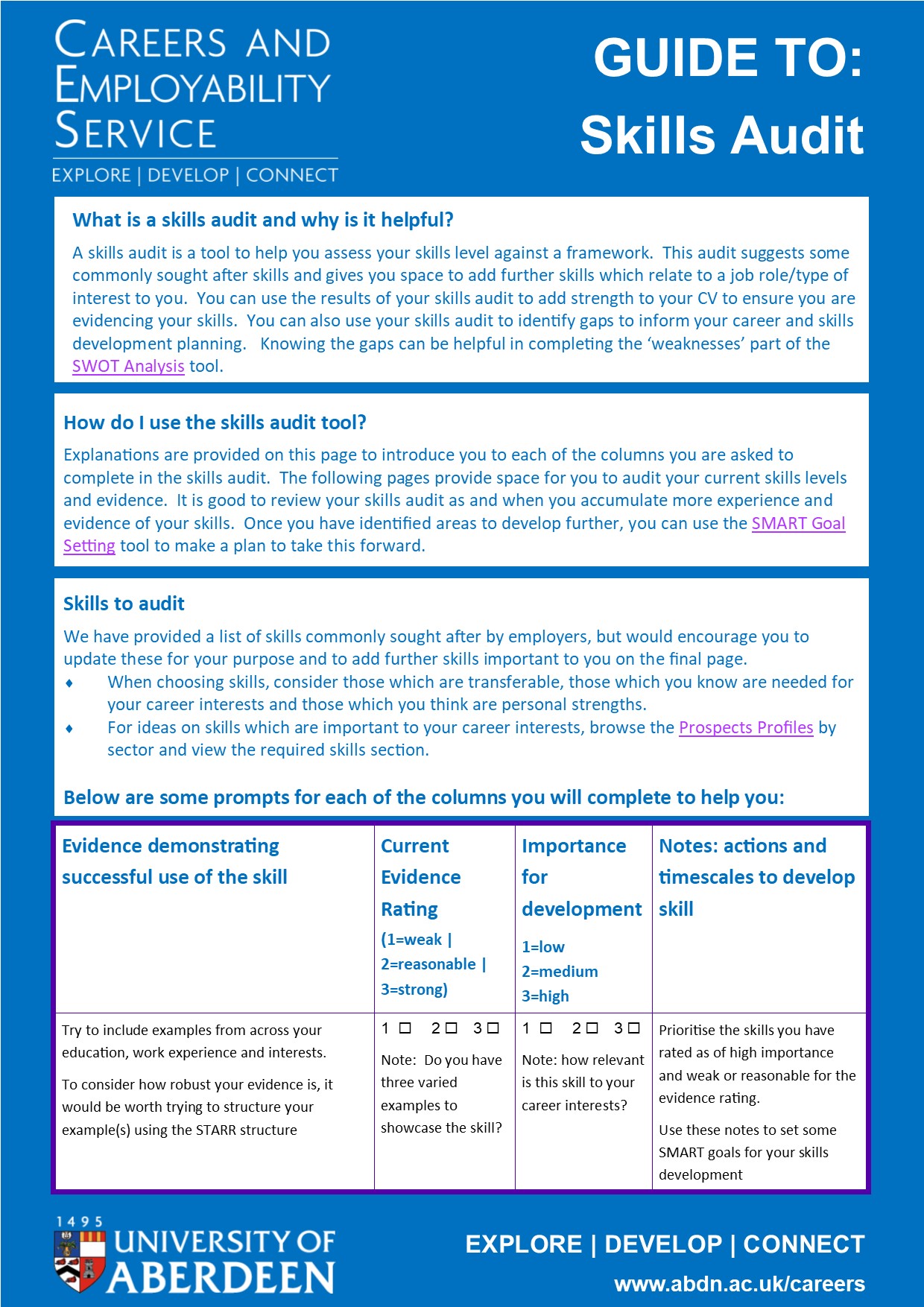 TO COMPLETE:   Skills Audit Part 1TO COMPLETE:   Skills Audit Part 2Skill Evidence demonstrating successful use of the skill(include examples from your education, work experience and interests)Current Evidence Rating   (1=weak | 2=reasonable | 3=strong)Importance for development1=low | 2=medium3=highNotes: actions and timescales to develop skill(Add these to your SMART goal plans)Communication1      2      3 1      2      3 Leadership1      2      3 1      2      3 Problem solving1      2      3 1      2      3 Planning and organisation1      2      3 1      2      3 Digital1      2      3 1      2      3 Skill (add skills important to you)Evidence demonstrating successful use of the skill(include examples from your education, work experience and interests)Current Evidence Rating   (1=weak | 2=reasonable | 3=strong)Importance for development1=low | 2=medium3=highNotes: actions and timescales to develop skill(Add these to your SMART goal plans)1      2      3 1      2      3 1      2      3 1      2      3 1      2      3 1      2      3 1      2      3 1      2      3 1      2      3 1      2      3 